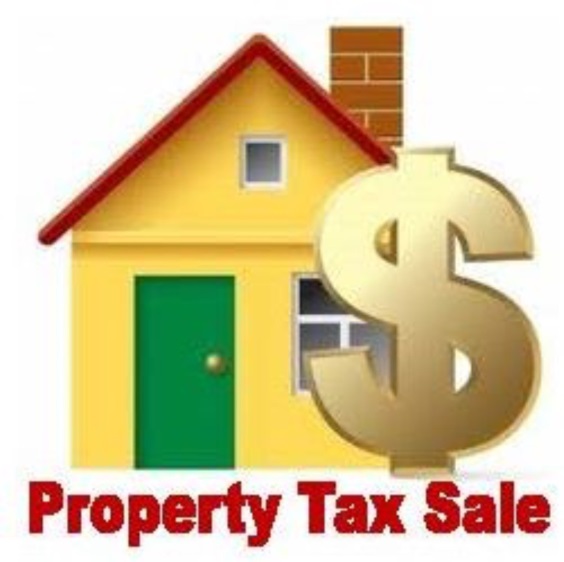 “Equity abhors forfeitures, and a petition to foreclose a property owner's right to redeem his or her property smacks of a forfeiture.” Finnegan v. Bing, 772 A.2d 1070, 1072 (R.I. 2001) Cities, towns, fire districts, water districts, and sewer authorities all need tax money to provide their essential services. When a property owner fails to pay in a timely fashion, the law allows the municipal authority to sell the tax lien. The purchaser of that lien may foreclose if it is not redeemed within one year. As a result, many poor and elderly homeowners lose their security in a dwelling and significant equity through this statutory scheme. This seminar will seek to address the issues that arise from tax lien sales and foreclosures, to prepare practitioners to defend against the foreclosure on behalf of the homeowner. The speakers anticipate covering the following issues:Requirements for notifying the owner of the saleHow the Madeline Walker Act works (or not)The procedures and timeline of a foreclosure caseRequirements for notifying the owner of the foreclosureRemedies for failure to respond timely to the caseReviewing redemption costs for what is “reasonable”Interplay with redemption rights in bankruptcy courtPast constitutional challenges and what issues remain      SPEAKERSJeffrey C. Ankrom, Esq.Staff AttorneyRhode Island Legal Services, Inc.Michael Zabelin, Esq.Staff AttorneyRhode Island Legal Services, Inc.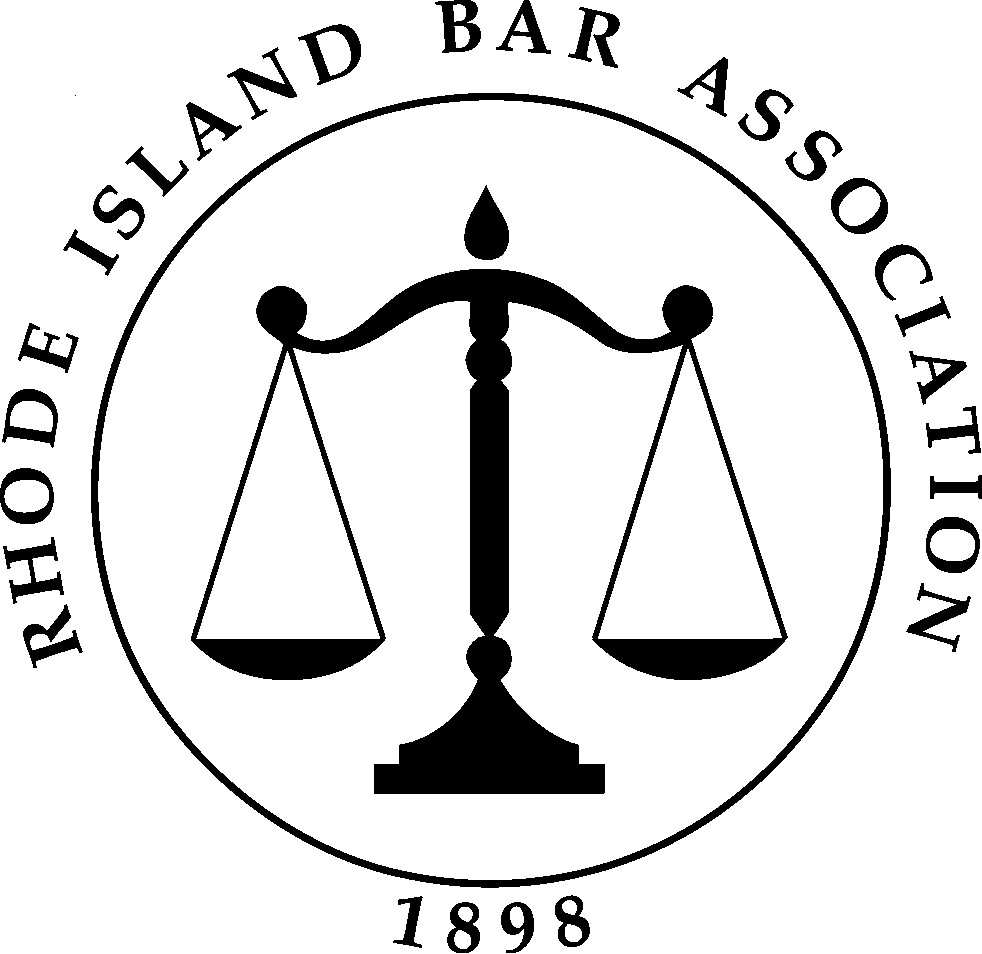 Subject to Supreme Court Rule IV this program has been approved by the MCLE Commission for 1.5 RICLE credits.This seminar is offered free of charge to all members of theBar Association Pro Bono Programs and to those who agree to join a pro bono program prior to attending.All participants must agree to accept a foreclosure prevention matter.